ТЕЛЕФОНЫДЛЯ ПЕРЕДАЧИ ИНФОРМАЦИИ О ВОЗМОЖНОМКОРРУПЦИОННОМ ПОВЕДЕНИИ МУНИЦИПАЛЬНЫХСЛУЖАЩИХБубнов Сергей Алексеевич, заместитель главы по управлению ресурсами, внутренней политике и общественной безопасности.Телефон: 60417Кузнецова Татьяна Александровна, управляющий делами администрации города Лысьвы.Телефон: 61201Балдина Елена Владимировна, консультант отдела кадров администрации города Лысьвы.Телефон: 60704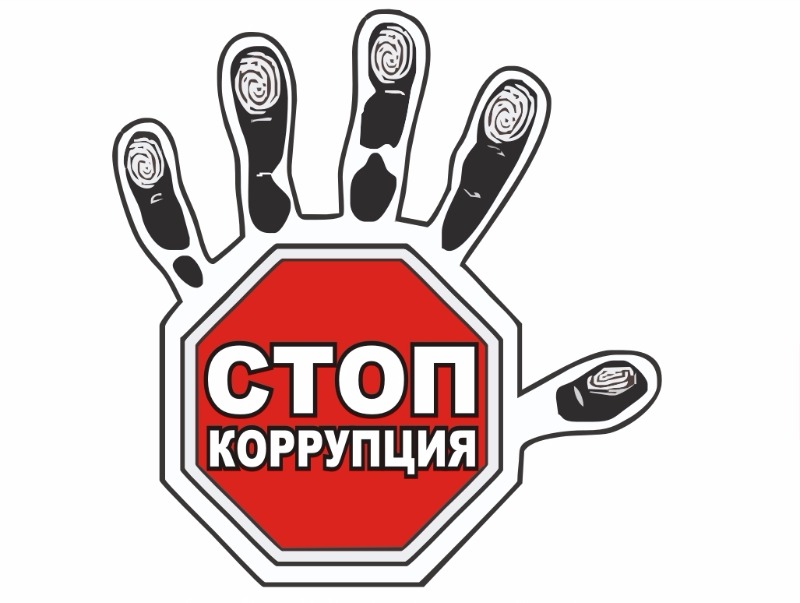 КАК ПОСТУПИТЬвслучаевымогательстввзятки?КАК ПОСТУПИТЬВ СЛУЧАЕ ВЫМОГАТЕЛЬСТВА ВЗЯТКИ?Внимательно выслушать и точно запомнить поставленные условия: размеры сумм, наименования товаров и характер услуг, сроки и способы передачи взятки; поинтересоваться о гарантиях решения вопроса в случае Вашего согласия дать взятку, договориться о времени передачи взятки в хорошо знакомом Вам месте.ЧТОПРЕДПРИНЯТЬСРАЗУПОСЛЕФАКТАВЫМОГАТЕЛЬСТВА?дать отказ пойти на преступление и смириться с тем, что ваш вопрос не будет решён.встать на путь сопротивления коррупции.ВАШИ ДЕЙСТВИЯ,ЕСЛИ ВЫ ПРИНЯЛИ РЕШЕНИЕ ПРОТИВОСТОЯТЬ КОРРУПЦИИОбратиться с устнымили письменным заявлением:в органы внутренних дел – районные или городские отделения (отделы, управления) полиции, Министерство внутренних дел РФ;органы прокуратуры – к районному или городскому прокурору, прокурору области;в Следственное управление Следственного комитета при прокуратуре РФ;органы безопасности – районные и городские отделения (отделы) Управления ФСБ; Комитет по борьбе с коррупцией – межрегиональную общественную организацию.